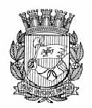 Publicado no D.O.C. São Paulo, 13, Ano 63, Sexta-feira.19 de Janeiro de 2018Gabinete do Prefeito, pág. 01DECRETO Nº 58.071, DE 18 DE JANEIRO DE 2018Suspende o expediente nas repartições municipaisno dia 26 de janeiro de 2018, bemcomo determina a compensação das horasnão trabalhadas, na forma que especifica.JOÃO DORIA, Prefeito do Município de São Paulo, no usodas atribuições que lhe são conferidas por lei,D E C R E T A:Art. 1º Fica suspenso o expediente na Administração PúblicaMunicipal Direta, Autárquica e Fundacional no dia 26 dejaneiro de 2018.Art. 2º Os servidores deverão compensar as horas nãotrabalhadas, na proporção de 1 (uma) hora por dia, a partir dodia 29 de janeiro de 2018, sem prejuízo do cumprimento dajornada de trabalho a que estiverem sujeitos.§ 1º Os servidores sujeitos ao controle eletrônico de frequêncianos termos previstos no Decreto nº 57.947, de 23 deoutubro de 2017, poderão compensar as horas não trabalhadasa partir da data da publicação deste decreto, até o dia 28 defevereiro de 2018, na proporção de até 2 (duas) horas por dia,inclusive fracionadas.§ 2º A compensação, a critério da chefia imediata, deveráser feita no início ou final do expediente.§ 3º Os servidores que se encontrarem afastados no períododa compensação deverão efetivá-la a partir da data em quereassumirem suas funções.§ 4º A não compensação, total ou parcial, das horasde trabalho acarretará os descontos pertinentes e, se total,também o apontamento de falta ao serviço no dia 26 dejaneiro de 2018.Art. 3º Excetuam-se do disposto no artigo 1º deste decretoas unidades cujas atividades não possam sofrer solução decontinuidade, as quais deverão funcionar normalmente no dia26 de janeiro de 2018.Parágrafo único. Nas demais unidades, a critério dos respectivostitulares, poderá ser instituído plantão nos casosjulgados necessários.Art. 4º Deverão funcionar normalmente nos dias 25 e26 de janeiro de 2018 as unidades que prestam serviçostendentes a impedir ou inibir o eventual alastramento dafebre amarela, especialmente as integrantes da SECRETARIAMUNICIPAL DA SAÚDE, bem como aquelas que, de qualquerforma, apoiem o seu funcionamento, mesmo que pertencentesa outras Pastas.Art. 5º Caberá às autoridades competentes de cada órgãofiscalizar o cumprimento das disposições deste decreto.Art. 6º As demais entidades da Administração Indiretapoderão dispor internamente, a seu critério, sobre a matéria deque trata este decreto.Art. 7º Este decreto entrará em vigor na data de sua publicação.PREFEITURA DO MUNICÍPIO DE SÃO PAULO, aos 18 dejaneiro de 2018, 464º da fundação de São Paulo.JOÃO DORIA, PREFEITOPAULO ANTONIO SPENCER UEBEL, Secretário Municipal de GestãoANDERSON POMINI, Secretário Municipal de JustiçaJULIO FRANCISCO SEMEGHINI NETO, Secretário do Governo MunicipalBRUNO COVAS, Secretário-Chefe da Casa CivilPublicado na Casa Civil, em 18 de janeiro de 2018.Secretarias, pág. 04GOVERNO MUNICIPALDESPACHOS DO SECRETÁRIOOf. 215/FUNDAÇÃO PAULISTANA/2017 - Fundação Paulistanade Educação, Tecnologia e Cultura FUNDATEC - Prorrogaçãodo afastamento de Andrezza Karina Domingues - No usoda competência delegada pelo Decreto 57.959/17, AUTORIZO,nos termos do disposto no artigo 45, § 1º da Lei 8.989/79, noartigo 7º, § 1º do Decreto 46.860/05 e no artigo 10 do Decreto49.721/08, observadas as formalidades legais, a prorrogaçãodo afastamento da servidora ANDREZZA KARINA DOMINGUES,RF 725.121.1, lotada na Secretaria Municipal de Gestão, para,com prejuízo dos vencimentos e sem prejuízo dos direitos evantagens do cargo, continuar a prestar serviços na FUNDATECa partir de 01/01/2018 até 31/12/2018.Of. 214/FUNDAÇÃO PAULISTANA/2017 - Fundação Paulistanade Educação, Tecnologia e Cultura FUNDATEC - Prorrogaçãodo afastamento de Charlene Kathlen de Lemos - No usoda competência delegada pelo Decreto 57.959/17, AUTORIZO,nos termos do disposto no artigo 45, § 1º da Lei 8.989/79, observadasas formalidades legais, a prorrogação do afastamentoda servidora CHARLENE KATHLEN DE LEMOS, RF 776.972.5,lotada na Secretaria Municipal de Cultura, para, sem prejuízodos vencimentos, direitos e demais vantagens do cargo, continuara prestar serviços na FUNDATEC a partir de 01/01/2018até 31/12/2018.Of. 213/FUNDAÇÃO PAULISTANA/2017 - Fundação Paulistanade Educação, Tecnologia e Cultura - FUNDATEC - Prorrogaçãodo afastamento de Valdirene Tizzano da Silva - No uso dacompetência delegada pelo Decreto 57.959/17, AUTORIZO, nostermos do artigo 66, inciso VI da Lei 14.660/07, do artigo 7º, §1º do Decreto 46.860/05 e do artigo 10 do Decreto 49.721/08,considerando a manifestação da Secretaria Municipal de Educaçãoe observadas as formalidades legais, a prorrogação doafastamento da servidora VALDIRENE TIZZANO DA SILVA, RF675.873.8, vínculo 1, lotada naquela Secretaria, para, comprejuízo dos vencimentos, direitos e demais vantagens de seucargo, continuar prestando serviços na Fundação Paulistanade Educação, Tecnologia e Cultura – FUNDATEC, a partir de01/01/2018 até 31/12/2018.Of. 211/FUNDAÇÃO PAULISTANA/2017 - Fundação Paulistanade Educação, Tecnologia e Cultura – FUNDATEC - Prorrogaçãodo afastamento da servidora Vanda Kiragossian - No usoda competência delegada pelo Decreto 57.959/17, AUTORIZO,nos termos do disposto no artigo 45, § 1º da Lei 8.989/79,no artigo 7º, § 1º do Decreto 46.860/2005 e no artigo 10 doDecreto 49.721/08, observadas as formalidades legais, a prorrogaçãodo afastamento da servidora VANDA KIRAGOSSIAN, RF137.986.1/2, lotada na Secretaria Municipal do Verde e do MeioAmbiente, para, com prejuízo dos vencimentos e sem prejuízodos direitos e demais vantagens do cargo, continuar a prestarserviços na Fundação Paulistana de Educação, Tecnologia eCultura – FUNDATEC, a partir de 01/01/2018 até 31/12/2018.Of. 216/FUNDAÇÃO PAULISTANA/2017 - Fundação Paulistanade Educação, Tecnologia e Cultura – FUNDATEC - Prorrogaçãodo afastamento de William Silva de Moraes - No uso dacompetência delegada pelo Decreto 57.959/2017, AUTORIZO,nos termos do disposto no artigo 45, § 1º da Lei 8.989/79, noartigo 7º, § 1º do Decreto 46.860/05 e no artigo 10 do Decreto49.721/08, observadas as formalidades legais, a prorrogaçãodo afastamento do servidor WILLIAM SILVA DE MORAES, RF782.778.4/1, lotado na Secretaria Municipal da Saúde, para,com prejuízo dos vencimentos e sem prejuízo dos direitos evantagens do cargo, continuar a prestar serviços na FundaçãoPaulistana de Educação, Tecnologia e Cultura – FUNDATEC apartir de 01/01/2018 até 31/12/2018.Servidores, pág. 15TRABALHO E EMPREENDEDORISMOGABINETE DA SECRETÁRIAINDENIZAÇÃO DE FÉRIAS EM PECÚNIA EDEMAIS DIREITOS:DEFIROo pagamento das férias da servidora abaixo, nostermos da O.N. 02/94-SMA, com as alterações do DespachoNormativo n° 002/SMG-G/2006 e da ON. N° 001/SMG-G/2006,acrescido de 1/3:809.949.9/1 – ELIANA MARTINS PINTO SANTONI, processonº. 2018-0.002.901-9 relativa aos exercícios de 2017 (30dias) e de 2018 (30 dias), acrescidos de 1/3.799.103.7/2 – ROGERIO BARRETO FERRARA, processonº. 2018-0.002.896-9 relativa ao exercício de 2017 (15 diasrestantes), acrescidos de 1/3.Servidores, pág. 18COMUNICADO 011/EMASP/2018ASSUNTO: Inscritos para o curso EAD - PROGRAMA DEFORMAÇÃO DE GESTORES PÚBLICOS - GESTÃO E FISCALIZAÇÃODE CONTRATOSADMINISTRATIVOSCRONOGRAMA E LOCAL DE REALIZAÇÃO DO CURSOData: 22/1 a 5/2/2018Horário: 24h em ambiente virtual (internet)CARGA HORÁRIA: 04 h/EAD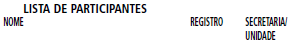 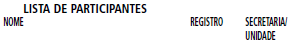 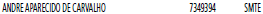 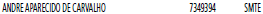 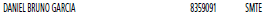 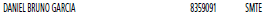 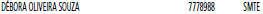 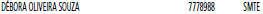 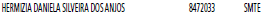 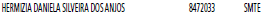 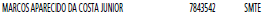 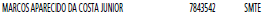 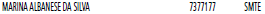 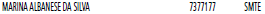 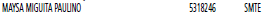 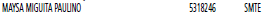 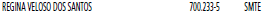 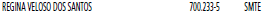 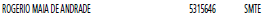 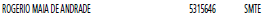 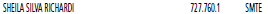 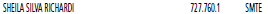 